Исх. №________От «___» ______________ 20___ г. 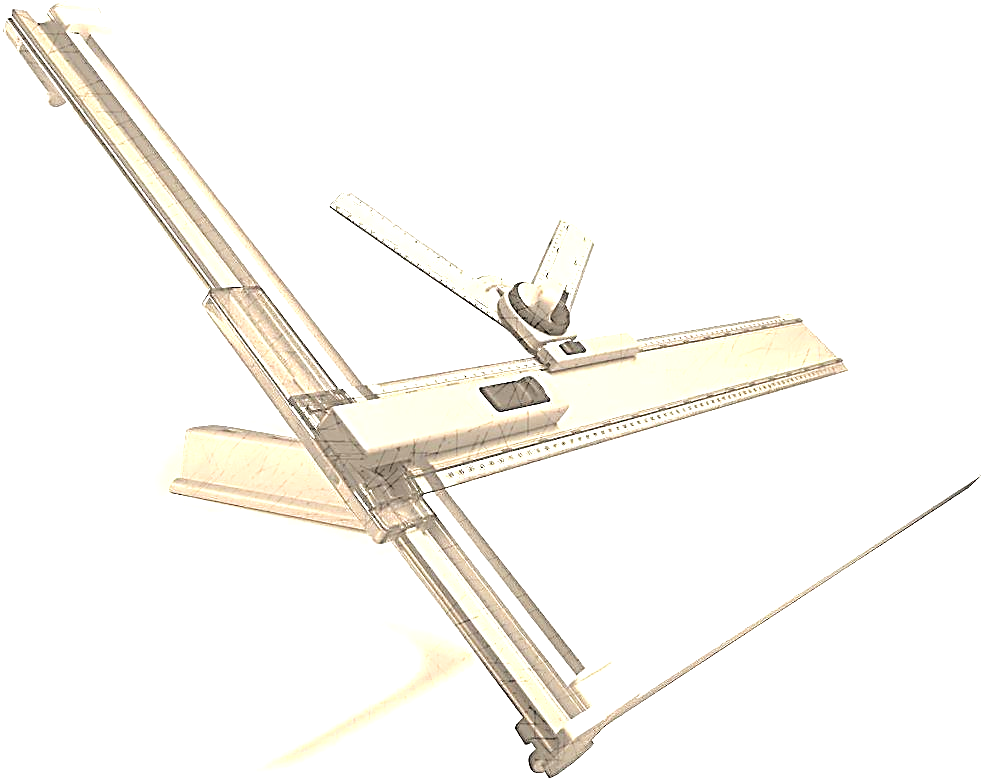 ОПРОСНЫЙ ЛИСТ
для расчёта пластинчатого теплообменника + ПарОПРОСНЫЙ ЛИСТ
для расчёта пластинчатого теплообменника + ПарОПРОСНЫЙ ЛИСТ
для расчёта пластинчатого теплообменника + ПарОПРОСНЫЙ ЛИСТ
для расчёта пластинчатого теплообменника + ПарОПРОСНЫЙ ЛИСТ
для расчёта пластинчатого теплообменника + ПарЗаказчикКонтактное лицоТелефонОбъектТО на систему ОТОПЛЕНИЯТО на систему ОТОПЛЕНИЯТО на систему ОТОПЛЕНИЯТО на систему ОТОПЛЕНИЯТО на систему ОТОПЛЕНИЯНаименованиеНаименованиеЕд. изм.Греющая средаНагреваемая средаРабочая средаРабочая средаВОДАВОДАТепловая нагрузка системы ОТОПЛЕНИЯТепловая нагрузка системы ОТОПЛЕНИЯГкал/чРасход (при отсутствии данных по нагрузке)Расход (при отсутствии данных по нагрузке)т/чТемпература 
(в зимний период)на входе в теплообменник◦СТемпература 
(в зимний период)на выходе из теплообменника◦СДопустимые потери давления в теплообменникеДопустимые потери давления в теплообменникем.вод.ст.Максимальная рабочая температураМаксимальная рабочая температура◦С150150Максимальное рабочее давлениеМаксимальное рабочее давлениеМПа1,6/2,51,6/2,5Запас поверхности Запас поверхности %ТО на систему ГВС - подключение к тепловой сети по ПАРАЛЛЕЛЬНОЙ схемеТО на систему ГВС - подключение к тепловой сети по ПАРАЛЛЕЛЬНОЙ схемеТО на систему ГВС - подключение к тепловой сети по ПАРАЛЛЕЛЬНОЙ схемеТО на систему ГВС - подключение к тепловой сети по ПАРАЛЛЕЛЬНОЙ схемеТО на систему ГВС - подключение к тепловой сети по ПАРАЛЛЕЛЬНОЙ схемеРабочая средаРабочая средаВОДАВОДАТепловая нагрузка системы ГВСТепловая нагрузка системы ГВСГкал/чРасход (при отсутствии данных по нагрузке)Расход (при отсутствии данных по нагрузке)т/чТемпература 
(в летний период)на входе в теплообменник◦СТемпература 
(в летний период)на выходе из теплообменника◦СДопустимые потери давления в теплообменникеДопустимые потери давления в теплообменникем.вод.стМаксимальная рабочая температураМаксимальная рабочая температура◦С150150Максимальное рабочее давлениеМаксимальное рабочее давлениеМПа1,6/2,51,6/2,5Наличие циркуляционной линии (да/нет)Наличие циркуляционной линии (да/нет)Запас поверхности Запас поверхности %НаименованиеНаименованиеЕд. изм.Греющая средаНагреваемая средаТО на ГВС - подключение к тепловой сети по 2-х ступенчатой смешанной схемеТО на ГВС - подключение к тепловой сети по 2-х ступенчатой смешанной схемеТО на ГВС - подключение к тепловой сети по 2-х ступенчатой смешанной схемеТО на ГВС - подключение к тепловой сети по 2-х ступенчатой смешанной схемеТО на ГВС - подключение к тепловой сети по 2-х ступенчатой смешанной схемеРабочая средаРабочая средаВОДАВОДАТепловая нагрузка системы ГВСТепловая нагрузка системы ГВСГкал/чРасход (при отсутствии данных по нагрузке)Расход (при отсутствии данных по нагрузке)т/чТепловая нагрузка системы ОТОПЛЕНИЯТепловая нагрузка системы ОТОПЛЕНИЯГкал/чТемпература (в летний период)на входе в теплообменник◦СТемпература (в летний период)на выходе из теплообменника◦СУказать: Моноблочное исполнение или ТО на каждую ступень отдельно (моноблок/два теплообменника)Указать: Моноблочное исполнение или ТО на каждую ступень отдельно (моноблок/два теплообменника)Допустимые потери давления в теплообменникеДопустимые потери давления в теплообменникем.вод.стМаксимальная рабочая температураМаксимальная рабочая температура◦С150150Максимальное рабочее давлениеМаксимальное рабочее давлениеМПа1,6/2,51,6/2,5Запас поверхности Запас поверхности %ТО на ПАРТО на ПАРТО на ПАРТО на ПАРТО на ПАРРабочая средаРабочая средаПАРВОДАТепловая нагрузкаТепловая нагрузкаГкал/чРасход (при отсутствии данных по нагрузке)Расход (при отсутствии данных по нагрузке)т/чИзбыточное давление насыщенного параИзбыточное давление насыщенного паракг/см2Температура греющей средыпара на входе ◦СТемпература греющей средыконденсата на выходе◦СТемпература нагреваемой средына входе в теплообменник◦СТемпература нагреваемой средына выходе из теплообменника◦СДопустимые потери давления в теплообменникеДопустимые потери давления в теплообменникем.вод.стМаксимальная рабочая температураМаксимальная рабочая температура◦СМаксимальное рабочее давлениеМаксимальное рабочее давлениеМПа